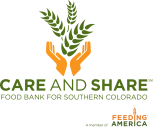 Food Pantry Daily Distribution LogDate:______________				  Agency Name:___________________________________________Name(please print)Name(please print)Adults(18-59)Children(0-17)Seniors(60+)First visit this year?First visit this year?First visit this year?Client SignatureI hereby verify a need for food.  Food is for private
 use and not for sale or barter.Name(please print)Name(please print)Adults(18-59)Children(0-17)Seniors(60+) Yes# in HHNoClient SignatureI hereby verify a need for food.  Food is for private
 use and not for sale or barter.1.2.3.4.5.6.7.8.9.10.11.12.13.14.15.Put Totals Here Put Totals Here 